ПОВЕСТКА ДНЯОЧЕРЕДНОГО ОБЩЕГО СОБРАНИЯ ЧЛЕНОВ АССОЦИАЦИИ НСРО «РУСЛОМ.КОМ» Уважаемые члены Ассоциации!        Информируем Вас о проведении Очередного общего собрания членов Ассоциации НСРО «РУСЛОМ.КОМ» по вопросам уставной деятельности организации. Собрание пройдет по адресу: 12 апреля 2022 г. Хаятт Ридженси Москва Петровский Парк 125167, Москва, Ленинградский проспект 36 строение 33Время проведения 14.30-17.00Коференц-зал Васильев+ ВоронинФорма собрания- очная, посредством личного участия и видеоконференцсвязи         Напоминаем о необходимости представления доверенности в случае участия в голосовании полномочного представителя компании-члена Ассоциации НСРО «РУСЛОМ.КОМ». РЕГЛАМЕНТ 12 апреля 2022 г.13.30-14.30 Регистрация участников Очередного общего собрания, формирование кворума, кофе-брейк 14.30-17.00 Заседание Очередного общего собрания, голосование по вопросам повестки дня (голосование).Выступления представителей органов управления (коллегиального и единоличного) и специализированных органов (комитетов и комиссий) Ассоциации НСРО «РУСЛОМ.КОМ»17.00-20.00 Коктейльный прием, нетворкинг Повестка дня (вопросы голосования)1. Утвердить Счетную комиссию Очередного общего собрания членов Ассоциации НСРО «РУСЛОМ.КОМ» в следующем составе: -Загриева Камиля Маратовна- специалист по международным связям и коммуникациям Ассоциации НСРО «РУСЛОМ.КОМ»-Юрова Елена Николаевна- старший юрист Ассоциации НСРО «РУСЛОМ.КОМ»-Мартынова Юлия Валерьевна - главный специалист по административной работе и сопровождению протокольных мероприятий Ассоциации НСРО «РУСЛОМ.КОМ».2. Утвердить Секретарем Очередного общего собрания членов Ассоциации НСРО «РУСЛОМ.КОМ» Ковшевного Виктора Викторовича, директора Ассоциации НСРО «РУСЛОМ.КОМ».3. Избрать Председателем Очередного общего собрания членов Ассоциации НСРО «РУСЛОМ.КОМ» Володькина Владимира Владимировича, президента Ассоциации НСРО «РУСЛОМ.КОМ».4. Избрать единоличным исполнительным органом Ассоциации НСРО «РУСЛОМ.КОМ» (Директором) на основании рекомендаций (представлений) Президиума Ассоциации НСРО «РУСЛОМ.КОМ», утвержденных решением Президиума Ассоциации НСРО «РУСЛОМ.КОМ» (п. 4 Протокола от 28 марта 2022 № 28-03/22), Ковшевного Виктора Викторовича со сроком полномочий согласно п. 10.1 Устава Ассоциации (5 лет).5. Утвердить корректировку сметы доходов и расходов Ассоциации НСРО «РУСЛОМ.КОМ» за 2021 г.6. Утвердить бухгалтерскую отчетность Ассоциации НСРО «РУСЛОМ.КОМ» за 2021 г.7. Утвердить смету доходов и расходов Ассоциации НСРО «РУСЛОМ.КОМ» (финансовый план) на 2022 г.8. Утвердить предложения по пункту 4 раздела 2 «Реализация Перечня первоочередных мероприятий по совершенствованию нормативно правового регулирования отрасли по обращению с ломом и отходами черных и цветных металлов Аппарата Правительства РФ» Плана реализации приоритетных направлений деятельности Ассоциации на 2021-2023 г.г. по комплексу мер, направленных на стимулирование заготовки трудноизвлекаемого лома цветных и черных металлов, в том числе расположенного в труднодоступных районах Российской Федерации без соответствующей инфраструктуры, а также стимулирование вовлечения в оборот лома цветных и черных металлов, полученного от утилизации вышедших из эксплуатации и(или) утративших свои потребительские свойства товаров (продукции), объектов и сооружений Дирекция Ассоциации НСРО "РУСЛОМ.КОМ"   +7 (499)490-49-28   sro@ruslom.com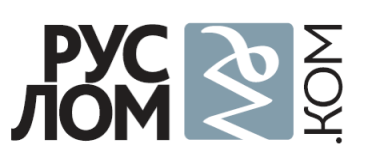                            Ассоциация «Национальная саморегулируемая организация предприятий по обращению с ломом металлов, отходами производства и потребления»Россия, 119180, город Москва, 2-й Казачий пер, д. 11 стр. 1, этаж 2, пом.1,ком. 6-8  Тел./факс +7 499 490-49-28www.ruslom.com  sro@ruslom.comДата и место проведения 12 апреля 2022 г.г. Москва Время проведения заседания 14.30-17.00Председатель заседания: Президент Ассоциации НСРО «РУСЛОМ.КОМ» Володькин В.В.